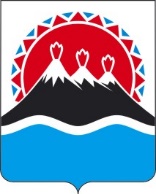 РЕГИОНАЛЬНАЯ СЛУЖБАПО ТАРИФАМ И ЦЕНАМ КАМЧАТСКОГО КРАЯПОСТАНОВЛЕНИЕВ соответствии с Федеральным законом от 27.07.2010 № 190-ФЗ 
«О теплоснабжении», постановлениями Правительства Российской Федерации от 22.10.2012 № 1075 «О ценообразовании в сфере теплоснабжения», от 14.11.2022 № 2053 «Об особенностях индексации регулируемых цен (тарифов) с 1 декабря 2022 по 31 декабря 2023 и о внесении изменений в некоторые акты Правительства Российской Федерации», от 30.04.2014 № 400 
«О формировании индексов изменения размера платы граждан за коммунальные услуги в Российской Федерации», приказами ФСТ России от 13.06.2013 
№ 760-э «Об утверждении Методических указаний по расчету регулируемых цен (тарифов) в сфере теплоснабжения», от 07.06.2013 № 163 «Об утверждении Регламента открытия дел об установлении регулируемых цен (тарифов) и отмене регулирования тарифов в сфере теплоснабжения», Законом Камчатского края от 26.11.2021 № 5 «О краевом бюджете на 2022 год и на плановый период 2023 и 2024 годов», постановлением Правительства Камчатского края от 07.04.2023 № 204-П «Об утверждении Положения о Региональной службе по тарифам и ценам Камчатского края», протоколом Правления Региональной службы по тарифам и ценам Камчатского края от ХХ.ХХ.2023 № ХХ, на основании заявления ООО «Санаторий Начикинский» от 28.04.2023 № 016/сн.ПОСТАНОВЛЯЮ:Внести в приложение 2 к постановлению Региональной службы по тарифам и ценам Камчатского края от 17.10.2022 № 158 «Об утверждении тарифов в сфере теплоснабжения ООО «Санаторий Начикинский» потребителям п. Начики Начикинского сельского поселения Елизовского муниципального района Камчатского края, на 2023 -2027 годы» изменения, изложив их в редакции согласно приложению, к настоящему постановлению.Настоящее постановление вступает в силу после дня его официального опубликования.Приложение  к постановлениюРегиональной службыпо тарифам и ценам Камчатского краяот ХХ.ХХ.2023 № ХХХ«Приложение 2к постановлению Региональной службыпо тарифам и ценам Камчатского края от 17.10.2022 № 158Экономически обоснованные тарифы на тепловую энергию, поставляемую ООО «Санаторий Начикинский» потребителям п. Начики Начикинскогосельского поселения Елизовского муниципального района, на 2023-2027 годы* Выделяется в целях реализации пункта 6 статьи 168 Налогового кодекса Российской Федерации (часть вторая)».[Дата регистрации] № [Номер документа]г. Петропавловск-КамчатскийО внесении изменений в постановление Региональной службы по тарифам и ценам Камчатского края от 17.10.2022 № 158 «Об установлении тарифов в сфере теплоснабжения ООО «Санаторий Начикинский» потребителям п. Начики Начикинского сельского поселения Елизовского муниципального района Камчатского края на 2023-2027 годы»Руководитель[горизонтальный штамп подписи 1]М.В. Лопатникова№ п/пНаименование регулируемой организацииВид тарифаГод(период)ВодаОтборный пар давлениемОтборный пар давлениемОтборный пар давлениемОтборный пар давлениемОстрый и редуцированный пар№ п/пНаименование регулируемой организацииВид тарифаГод(период)Водаот 1,2 до 2,5 кг/см2от 2,5 до 7,0 кг/см2от 7,0 до 13,0 кг/см2свыше 13,0 кг/см2Острый и редуцированный пар1.Для потребителей, в случае отсутствия дифференциации тарифов
по схеме подключенияДля потребителей, в случае отсутствия дифференциации тарифов
по схеме подключенияДля потребителей, в случае отсутствия дифференциации тарифов
по схеме подключенияДля потребителей, в случае отсутствия дифференциации тарифов
по схеме подключенияДля потребителей, в случае отсутствия дифференциации тарифов
по схеме подключенияДля потребителей, в случае отсутствия дифференциации тарифов
по схеме подключенияДля потребителей, в случае отсутствия дифференциации тарифов
по схеме подключенияДля потребителей, в случае отсутствия дифференциации тарифов
по схеме подключенияДля потребителей, в случае отсутствия дифференциации тарифов
по схеме подключения1.1ООО «Санаторий Начикинский»одноставочный руб./Гкал20231.2ООО «Санаторий Начикинский»одноставочный руб./Гкал01.01.2023 -31.12.2023670,211.3ООО «Санаторий Начикинский»одноставочный руб./Гкал20241.4ООО «Санаторий Начикинский»одноставочный руб./Гкал01.01.2024 -30.06.2024670,211.5ООО «Санаторий Начикинский»одноставочный руб./Гкал01.07.2024 -  31.12.2024742,161.6ООО «Санаторий Начикинский»одноставочный руб./Гкал20251.7ООО «Санаторий Начикинский»одноставочный руб./Гкал01.01.2025 -30.06.2025742,161.8ООО «Санаторий Начикинский»одноставочный руб./Гкал01.07.2025 -  31.12.2025790,191.9ООО «Санаторий Начикинский»одноставочный руб./Гкал20261.10ООО «Санаторий Начикинский»одноставочный руб./Гкал01.01.2026 -30.06.2026790,191.11ООО «Санаторий Начикинский»одноставочный руб./Гкал01.07.2026 -  31.12.2026786,431.12ООО «Санаторий Начикинский»одноставочный руб./Гкал20271.13ООО «Санаторий Начикинский»одноставочный руб./Гкал01.01.2027 -30.06.2027786,431.14ООО «Санаторий Начикинский»одноставочный руб./Гкал01.07.2027 -  31.12.2027924,65ООО «Санаторий Начикинский»двухставочныйХХХХХХХООО «Санаторий Начикинский»ставка за тепловую энергию, руб./ГкалООО «Санаторий Начикинский»ставка за содержание тепловой мощности, тыс.руб./Гкал/ч в мес.2ООО «Санаторий Начикинский»Население (тарифы указываются с учетом НДС)*Население (тарифы указываются с учетом НДС)*Население (тарифы указываются с учетом НДС)*Население (тарифы указываются с учетом НДС)*Население (тарифы указываются с учетом НДС)*Население (тарифы указываются с учетом НДС)*Население (тарифы указываются с учетом НДС)*Население (тарифы указываются с учетом НДС)*2.1ООО «Санаторий Начикинский»одноставочный руб./Гкал20232.2ООО «Санаторий Начикинский»одноставочный руб./Гкал01.01.2023 -31.12.2023804,252.3ООО «Санаторий Начикинский»одноставочный руб./Гкал20242.4ООО «Санаторий Начикинский»одноставочный руб./Гкал01.01.2024 -30.06.2024804,252.5ООО «Санаторий Начикинский»одноставочный руб./Гкал01.07.2024 -  31.12.2024890,602.6ООО «Санаторий Начикинский»одноставочный руб./Гкал20252.7ООО «Санаторий Начикинский»одноставочный руб./Гкал01.01.2025 -30.06.2025890,602.8ООО «Санаторий Начикинский»одноставочный руб./Гкал01.07.2025 -  31.12.2025948,232.9ООО «Санаторий Начикинский»одноставочный руб./Гкал20262.10ООО «Санаторий Начикинский»одноставочный руб./Гкал01.01.2026 -30.06.2026948,232.11ООО «Санаторий Начикинский»одноставочный руб./Гкал01.07.2026 -  31.12.2026943,722.12ООО «Санаторий Начикинский»одноставочный руб./Гкал20272.13ООО «Санаторий Начикинский»одноставочный руб./Гкал01.01.2027 -30.06.2027943,722.14ООО «Санаторий Начикинский»одноставочный руб./Гкал01.07.2027 -  31.12.20271 109,58ООО «Санаторий Начикинский»двухставочныйХХХХХХХООО «Санаторий Начикинский»ставка за тепловую энергию, руб./ГкалООО «Санаторий Начикинский»ставка за содержание тепловой мощности, тыс.руб./Гкал/ч в мес.